JOE GAMINARA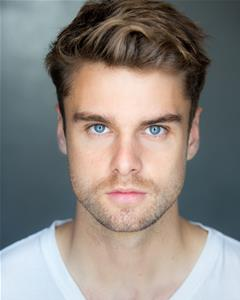 Location:	LondonHeight:	5'11" (180cm)Weight:	11st. (70kg)Playing Age:	16 - 30 yearsAppearance:	WhiteOther:	EquityEye Colour:	BlueHair Colour:	Light/Mid BrownHair Length:	Mid LengthFacial Hair:	BeardCredits:Currently playing Eddie in BBC's Casualty2017, Television, Dr Eddie McCallister (s-regular), CASUALTY, BBC2016, Television, Dylan, HOLBY CITY, BBC, Daikin Marsh2015, Television, Tom, CRYSTAL SKULLS, Syfy, Todor Chapkanov2014, Feature Film, Bryan, WRONG TURN: THE LAST RESORT, 20th Century Fox, Valeri Milev2014, Film, Oliver, PEARL, Circuit Media, Hannah Palumbo2014, Film, Alex, THE PRIVATE, Max Boulton2015, Stage, Alex, MILLENIUM, The Soho Theatre, Danny Wilson2013, Stage, Keith, TEN, The Royal Court Theatre (Gala), Philip Wilson2012, Stage, Oberon, A MIDSUMMER'S NIGHT DREAM, LAMDA, John Baxter2012, Stage, Michael, FESTEN, LAMDA, Caroline Leslie2012, Stage, Lucius, JULIUS CAESAR, LAMDA, Rodney Cottier2012, Stage, Ewan, RACING DEMON, LAMDA, Tom Hunsinger2012, Stage, Adam, THE SECOND WORLD, LAMDA, Tim Luscombe2015, Radio, Matt, THE MERMAID OF ZENNOR, BBC Radio 4, Celia De Wolff2016, Rehearsed Reading, Tom, ZHANNA, Theatre Royal Plymouth, James GrieveSkills:Accents & Dialects:(* = native)	American-New York, American-Standard, Dublin, London*, Manchester, RP*, Scottish-StandardLanguages:(* = Native/Fluent)	SpanishMusic & Dance:(* = highly skilled)	Flamenco, Jazz Dancing, Salsa Dancing, TenorSports:(* = highly skilled)	Football*, Skiing*, Stage Combat*, Swimming*, Tennis*Vehicle Licences:	Car Driving LicenceTraining:LAMDA (London Academy of Dramatic Art)National Youth Theatre